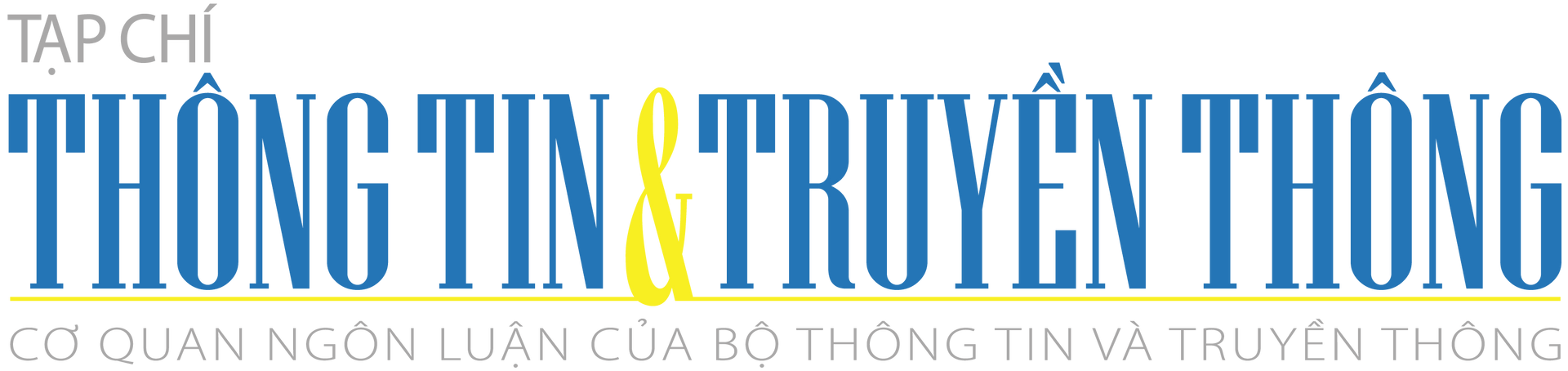 StartseiteDie MedienBücher und LebenGute Bücher für Kinder zum Internationalen KindertagNN | 31. Mai 2022 06:35Folgen Sie ICTVietnam auf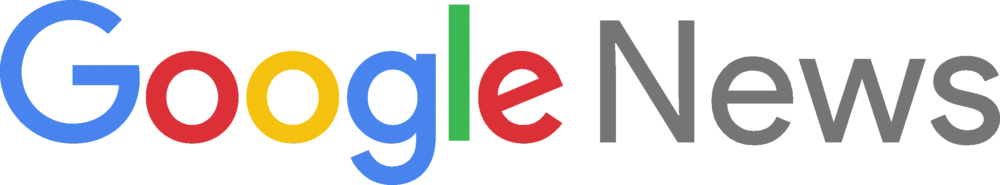 Die Auswahl guter Bücher ist ein tolles Geschenk für Kinder zum Internationalen Kindertag. „Hip Hop im Land Ellsaby“; „Schlucke den Samen, um den Baum wachsen zu lassen“; „Mr. Candy“ sind interessante Bücher, die Kinder lieben.Hip Hop im Land EllsabyDieses Buch wurde aus einem sehr persönlichen Grund geboren. Isabelle Müller, die Autorin des Buches, lebt in einem kleinen Dorf in Baden-Württemberg, wo jeder jeden kennt. Vor mehr als 20 Jahren verstarb plötzlich der geliebte Hund eines Nachbarmädchens, das direkt neben Isabelles Haus wohnte. Es ist in Ordnung, dass ein süßes Tier aufgrund seines fortgeschrittenen Alters stirbt. Doch was alle beunruhigt, ist der psychische Zustand der kleinen Herrin. Von diesem Moment an wurde sie depressiv und schien keine Freude mehr am Leben zu finden.Da es zu den Themen „Abschied“ oder „Tod“ zu dieser Zeit nur sehr wenige geeignete Kinderliteratur gab, beschloss Isabelle Müller, selbst eine Geschichte zu schreiben, die sie ihr vorlesen konnte. „Hip Hop im Land Ellsaby“ entstand aus dem Wunsch heraus, die Seele zu beruhigen.Im Jahr 2001 veröffentlichte der Krone-Verlag (Deutschland) diese Geschichte. Danach erhielt Isabelle häufig Briefe von Kindertherapeuten und Trauerbegleitern, in denen sie sich für die subtile Hilfe des Buches bei der Trauer von Kindern bedankte.Samen schlucken, um Pflanzen wachsen zu lassenDies ist ein Buch des Autors Lam Linh, das im Sommer 2022 veröffentlicht wurde. Die Sammlung von Kurzgeschichten scheint für Kinder gedacht zu sein, ist aber bei Erwachsenen beliebt. Dieses Buch ist von „einem 7X-Kind, das bereits U50 ist, aber für alle Generationen von 8X, 9X, 10X zum Kuscheln und Kichern geeignet ist“.Dieses Buch wurde im Jahr 2021 geschrieben, als die Epidemie alle Arbeiten zum Erliegen brachte, die Menschen isoliert waren und auch Lam Linh von zu Hause aus arbeiten musste. Und wenn er beobachtet, wie Kinder in den vier schmalen Wänden des Hauses herumlungern und sich mit Computern, Fernsehen und Internet anfreunden, erinnert sich der Autor an seine Kindheit.Auf die Hauptfigur folgt „Cai Hí“, die ungezogene zweite Tochter einer Familie mit vier Kindern, in der die ersten drei Kinder allesamt Mädchen sind: Hoan, Hi, Sung und der einzige Sohn, Mr. . Der Leser wird sehen, wie sich während der Subventionsperiode eine Welt von Kindern vor seinen Augen öffnet, die zwar arm und kämpfend, aber voller Freude sind.Von vertrauten Bildern wie einem Haus, dessen Wände mit Kinderzeichnungen bemalt sind, bis hin zu Gemüse, Sternobstbäumen, Katzen, Brunnen mit kühlem Wasser, Gegenständen aus der Sowjetunion und sogar Freunden in diesem Land; Volksspiele, die Erwachsene der vorherigen Generation erlebt haben müssen, wie Seilspringen, Chun-Schießen, Mandarinenschirme essen, im Regen baden, ins Kino gehen, mit Gegenständen kochen, die im Haus aufgehoben wurden, in den Abfluss gehen Finden Sie Würmer und kämpfen Sie sogar mit Nachbarn, um ihre Brüder und Schwestern zu schützen.Und wir alle haben als Kinder die bekannten „Schreckens“-Sätze gehört, wie zum Beispiel: Das Verschlucken von Samen (Früchten) lässt Bäume in unserem Magen wachsen, beim Baden im Regen erkälten wir uns und wenn wir den Kopf in unseren Freunden vergraben, werden wir uns erkälten krank werden, Kopfläuse verbreiten usw., aber als Kind achten nur wenige auf die Sorgen der Erwachsenen. Der Autor teilte mit: „Es wurde während der Subventionszeit geboren, wuchs durch die Öffnung, den Zusammenbruch der Sowjetunion und unzählige schwindelerregende Veränderungen des neuen Jahrhunderts auf. Es ist jetzt über 40 Jahre alt. Aber Kindheitserinnerungen sind nie verblasst.“ und wird in seiner Erinnerung nie vergessen werden.Herr CandyDer Roman „Mr. Candy“ ist das Erstlingswerk des Autors Quynh Tran (geb. 2007) und wurde vom General Publishing House von Ho-Chi-Minh-Stadt veröffentlicht. Ho Chi Minh stellte diesen Sommer 2022 vor.Den Anfang der Geschichte bildet das Erscheinen der größten Konditorei der Stadt und der Besitzer ist Mr. Candy. Wendy (12 Jahre alt) und die Gedanken eines psychologischen Kampfes gegen den Charme der Süßigkeitenwelt von Mr. Candy dringen in diese Stadt ein. Der Süßwarenladen „Candy Shop – Best N Town“ allein schon von außen ist überraschend, denn Dutzende, Hunderte von Regalen voller bunter Süßigkeiten sind einfach faszinierend.Stets begleitet von der kleinen Wendy, ihrem besten Freund seit dem Kindergarten namens Albert, waren beide überwältigt, als sie den Süßwarenladen betraten. Aber im Gegensatz zu dem Jungen, der bereit und bereit schien, mit Mr. Candy zusammenzuarbeiten, empfand Wendy eine gewisse Abneigung gegen ihn. Mr. Candys Laden wird immer voller, Kinder in der Stadt und Schüler in der Schule sind immer mehr von Süßigkeiten fasziniert, sogar der Lehrer kauft Süßigkeiten als Belohnung für die Schüler, sie sind so beliebt, dass sie Süßigkeiten überall hin mitnehmen. Seltsamerweise war die erste Süßigkeit, die Wendy probierte, zu süß, sie warf sie sofort weg und wurde immer misstrauischer.Obwohl das Wissen um Süßigkeiten eine süße und attraktive Welt für die Kindheit von Kindern ist, ist nichts für immer billig oder kostenlos, aber Süßigkeiten können auch schaden, wenn sie ihre Zähne nicht richtig pflegen. Die Geschichte von Mr. Candy ist eine sanftere Metapher hinter den bösen Anschlägen gegen Kinder in einem unschuldigen, unreifen Alter.Mr. Candy ist der erste Schritt, den Quynh Tran auf seiner kostbaren Reise in die Zukunft begann und der ihn dazu inspirierte, vielen anderen Kindern Geschichten zu erzählen.Teilen Sie FacebookZalo teilenLink kopierenInternationale Kinderpsychologischer ZustandLiterarischBaldSeifenblasenVerlagFörderzeitraumVolksspieleGeschwisterKindheitserinnerungenZustand der Anlage